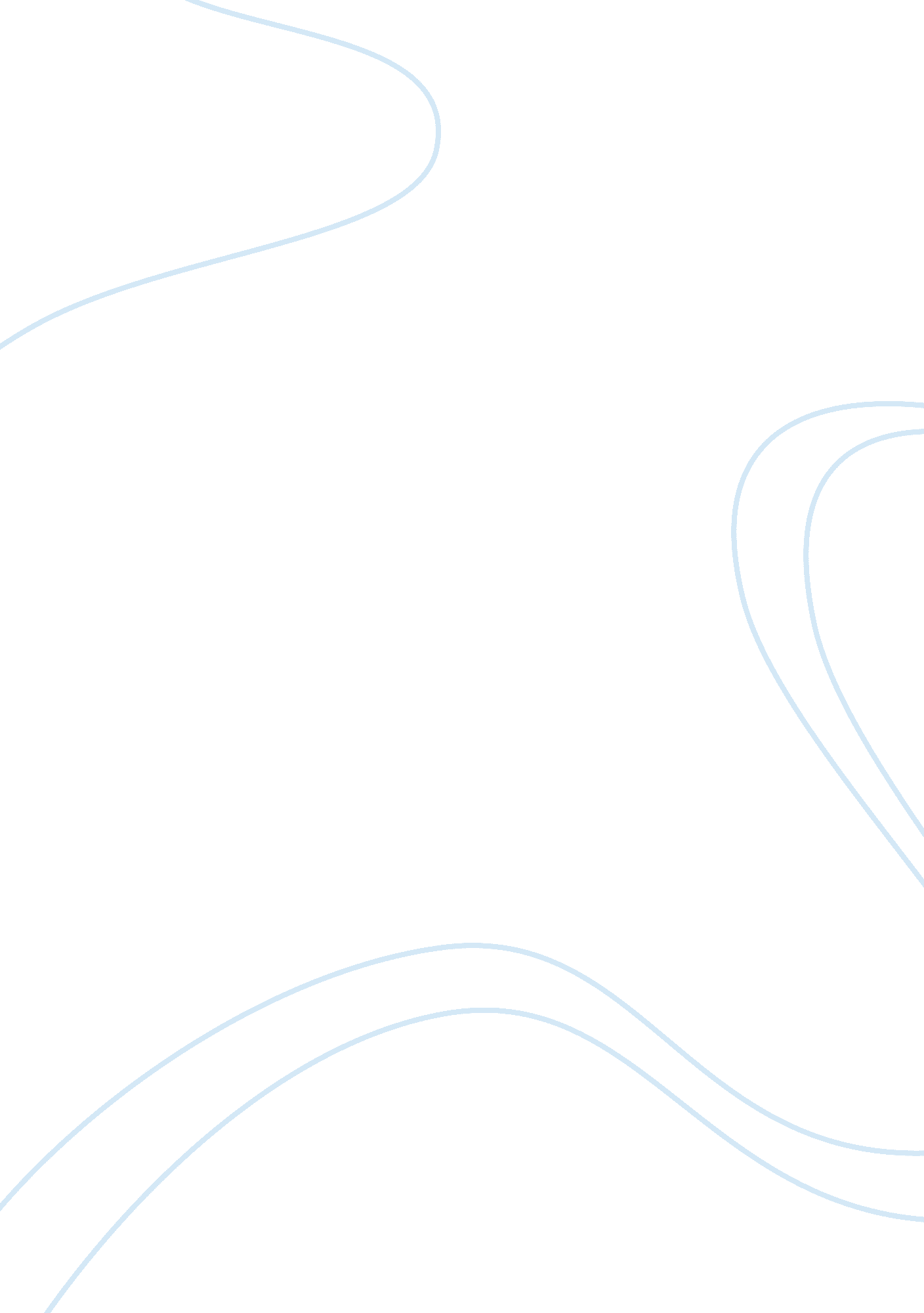 Horse power - lab report exampleSociology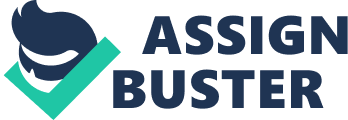 Horse Power Power Values 
Table 1 
Person B is also a slow-moving student as reflected by an average time of 8. 41 seconds, 212. 84 watts and 28. 33 horsepower. Person C can also be categorized as a slow-moving student as evidenced by an average time of 5. 80 seconds, 373. 24 watts and 0. 49 horsepower. 
Table 2 
Person A is observed to be a fast-moving student as evidenced by an average of 5. 33 seconds on time, 175. 56 watts and 0. 23 horsepower on power. Person B is also a fast-moving student because he/she uses lesser time of 6. 41seconds, 279. 5 watts and 0. 38 horsepower on average. Person C can be attested as a fast mover hence the average 4. 45 seconds, 455. 72 watts and 61 horsepower on average. 
3. Comparison 
Person A in Table 1 does the activity with a lesser rate as compared to Person A in Table 2 who uses higher rates. Person B in Table 1 also undertakes the activity with lower rates as opposed to Person B in Table 2 who does it with higher rates. Person C in Table 1 is also observed to use a lesser rate when doing the activity, unlike Person C in Table 2 who uses higher rates. 
4. Sources of Errors 
Errors in measuring time and power may have originated from human imperfection that varies with precision, zero error or instrument resolution (Walsh, 2007). 
References 
Walsh A. (2007). Horse Power. Victoria: Orca Book Publishers 